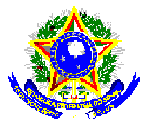 SERVIÇO PÚBLICO FEDERALMINISTÉRIO DA EDUCAÇÃO UNIVERSIDADE FEDERAL RURAL DO SEMI-ÁRIDOELEIÇÃO PARA COORDENADOR E VICE-COORDENADOR DO CURSO DE ENGENHARIA AMBIENTAL E SANITÁRIA, CAMPUS PAU DOS FERROS – EDITAL Nº 10/2023Eleição para Coordenador e Vice-Coordenador do curso de ENGENHARIA AMBIENTAL E SANITÁRIAFICHA DE INSCRIÇÃOEu,_________________________________________________________________, matrícula SIAPE nº ___________________________, atendendo aos requisitos apresentados no Edital Nº 10/2023, venho por meio desta, solicitar minha candidatura à Coordenador(a) do Curso de ENGENHARIA AMBIENTAL E SANITÁRIA. Declaro estar ciente do Edital de Eleição que rege este processo, bem como, declaro estar de acordo com seu cumprimento.Pau dos Ferros/RN, _____ de maio de 2023.____________________________________________Assinatura do Candidato(a)Eu,_________________________________________________________________, matrícula SIAPE nº ___________________________, atendendo aos requisitos apresentados no Edital Nº 10/2023, venho por meio desta, solicitar minha candidatura à Vice-Coordenador(a) do Curso de ENGENHARIA AMBIENTAL E SANITÁRIA. Declaro estar ciente do Edital de Eleição que rege este processo, bem como, declaro estar de acordo com seu cumprimento.Pau dos Ferros /RN, _____ de maio de 2023.____________________________________________Assinatura do Candidato(a)